[MS-ASDT]: Access Server Design Time ProtocolIntellectual Property Rights Notice for Open Specifications DocumentationTechnical Documentation. Microsoft publishes Open Specifications documentation (“this documentation”) for protocols, file formats, data portability, computer languages, and standards support. Additionally, overview documents cover inter-protocol relationships and interactions. Copyrights. This documentation is covered by Microsoft copyrights. Regardless of any other terms that are contained in the terms of use for the Microsoft website that hosts this documentation, you can make copies of it in order to develop implementations of the technologies that are described in this documentation and can distribute portions of it in your implementations that use these technologies or in your documentation as necessary to properly document the implementation. You can also distribute in your implementation, with or without modification, any schemas, IDLs, or code samples that are included in the documentation. This permission also applies to any documents that are referenced in the Open Specifications documentation. No Trade Secrets. Microsoft does not claim any trade secret rights in this documentation. Patents. Microsoft has patents that might cover your implementations of the technologies described in the Open Specifications documentation. Neither this notice nor Microsoft's delivery of this documentation grants any licenses under those patents or any other Microsoft patents. However, a given Open Specifications document might be covered by the Microsoft Open Specifications Promise or the Microsoft Community Promise. If you would prefer a written license, or if the technologies described in this documentation are not covered by the Open Specifications Promise or Community Promise, as applicable, patent licenses are available by contacting iplg@microsoft.com. License Programs. To see all of the protocols in scope under a specific license program and the associated patents, visit the Patent Map. Trademarks. The names of companies and products contained in this documentation might be covered by trademarks or similar intellectual property rights. This notice does not grant any licenses under those rights. For a list of Microsoft trademarks, visit www.microsoft.com/trademarks. Fictitious Names. The example companies, organizations, products, domain names, email addresses, logos, people, places, and events that are depicted in this documentation are fictitious. No association with any real company, organization, product, domain name, email address, logo, person, place, or event is intended or should be inferred.Reservation of Rights. All other rights are reserved, and this notice does not grant any rights other than as specifically described above, whether by implication, estoppel, or otherwise. Tools. The Open Specifications documentation does not require the use of Microsoft programming tools or programming environments in order for you to develop an implementation. If you have access to Microsoft programming tools and environments, you are free to take advantage of them. Certain Open Specifications documents are intended for use in conjunction with publicly available standards specifications and network programming art and, as such, assume that the reader either is familiar with the aforementioned material or has immediate access to it.Support. For questions and support, please contact dochelp@microsoft.com. Preliminary Documentation. This particular Open Specifications document provides documentation for past and current releases and/or for the pre-release version of this technology. This document provides final documentation for past and current releases and preliminary documentation, as applicable and specifically noted in this document, for the pre-release version. Microsoft will release final documentation in connection with the commercial release of the updated or new version of this technology. Because this documentation might change between the pre-release version and the final version of this technology, there are risks in relying on this preliminary documentation. To the extent that you incur additional development obligations or any other costs as a result of relying on this preliminary documentation, you do so at your own risk.Revision SummaryTable of Contents1	Introduction	61.1	Glossary	61.2	References	71.2.1	Normative References	81.2.2	Informative References	91.3	Overview	91.4	Relationship to Other Protocols	91.5	Prerequisites/Preconditions	91.6	Applicability Statement	91.7	Versioning and Capability Negotiation	91.8	Vendor-Extensible Fields	101.9	Standards Assignments	102	Messages	112.1	Transport	112.2	Common Message Syntax	112.2.1	Namespaces	112.2.2	Messages	112.2.3	Elements	112.2.4	Complex Types	122.2.4.1	ProtocolVersionList	122.2.4.2	ServiceResult	122.2.4.3	ServiceWarning	122.2.5	Simple Types	132.2.6	Attributes	132.2.7	Groups	132.2.8	Attribute Groups	133	Protocol Details	143.1	Server Details	143.1.1	Abstract Data Model	143.1.1.1	Access Services Protocol Version	143.1.2	Timers	143.1.3	Initialization	143.1.4	Message Processing Events and Sequencing Rules	153.1.4.1	CreateApplication	153.1.4.1.1	Messages	153.1.4.1.1.1	CreateApplicationSoapIn	153.1.4.1.1.2	CreateApplicationSoapOut	153.1.4.1.2	Elements	163.1.4.1.2.1	CreateApplication	163.1.4.1.2.2	CreateApplicationResponse	163.1.4.1.3	Complex Types	163.1.4.1.3.1	CreateApplicationParameters	173.1.4.1.3.2	Collation	173.1.4.1.3.3	CreateAppResult	183.1.4.1.3.4	ServiceParameters	193.1.4.1.4	Simple Types	193.1.4.1.5	Attributes	203.1.4.1.6	Groups	203.1.4.1.7	Attribute Groups	203.1.4.2	GetServerInformation	203.1.4.2.1	Messages	203.1.4.2.1.1	GetServerInformationSoapIn	203.1.4.2.1.2	GetServerInformationSoapOut	203.1.4.2.2	Elements	213.1.4.2.2.1	GetServerInformation	213.1.4.2.2.2	GetServerInformationResponse	213.1.4.2.3	Complex Types	213.1.4.2.3.1	GetServerInfoResult	213.1.4.2.4	Simple Types	223.1.4.2.5	Attributes	223.1.4.2.6	Groups	223.1.4.2.7	Attribute Groups	223.1.5	Timer Events	223.1.6	Other Local Events	224	Protocol Examples	234.1	Use CreateApplication to create a database application	235	Security	245.1	Security Considerations for Implementers	245.2	Index of Security Parameters	246	Appendix A: Full WSDL	257	Appendix B: Product Behavior	288	Change Tracking	299	Index	30IntroductionThe Access Server Design Time Protocol enables a protocol client to create database applications that are stored on the protocol server.Sections 1.5, 1.8, 1.9, 2, and 3 of this specification are normative. All other sections and examples in this specification are informative.GlossaryThis document uses the following terms:collation: A set of rules that determines how data is compared, ordered, and presented.culture name: A part of a language identification tagging system, as described in [RFC1766]. Culture names adhere to the format "<languagecode2>-<country/regioncode2>." If a two-letter language code is not available, a three-letter code that is derived from [ISO-639] is used.database application: A set of objects, including tables, queries, forms, reports, macros, and code modules, that are stored in a database structure.endpoint: A communication port that is exposed by an application server for a specific shared service and to which messages can be addressed.fully qualified URL: A URL that includes a protocol scheme name, a host name, optionally a port number, a path, optionally a search part, and optionally a fragment identifier, as described in [RFC2616].Hypertext Transfer Protocol (HTTP): An application-level protocol for distributed, collaborative, hypermedia information systems (text, graphic images, sound, video, and other multimedia files) on the World Wide Web.Hypertext Transfer Protocol Secure (HTTPS): An extension of HTTP that securely encrypts and decrypts web page requests. In some older protocols, "Hypertext Transfer Protocol over Secure Sockets Layer" is still used (Secure Sockets Layer has been deprecated). For more information, see [SSL3] and [RFC5246].IPv4 address in string format: A string representation of an IPv4 address in dotted-decimal notation, as described in [RFC1123] section 2.1.IPv6 address in string format: A string representation of an IPv6 address, as described in [RFC4291] section 2.2.site: A group of related pages and data within a SharePoint site collection. The structure and content of a site is based on a site definition. Also referred to as SharePoint site and web site.SOAP: A lightweight protocol for exchanging structured information in a decentralized, distributed environment. SOAP uses XML technologies to define an extensible messaging framework, which provides a message construct that can be exchanged over a variety of underlying protocols. The framework has been designed to be independent of any particular programming model and other implementation-specific semantics. SOAP 1.2 supersedes SOAP 1.1. See [SOAP1.2-1/2003].SOAP action: The HTTP request header field used to indicate the intent of the SOAP request, using a URI value. See [SOAP1.1] section 6.1.1 for more information.SOAP body: A container for the payload data being delivered by a SOAP message to its recipient. See [SOAP1.2-1/2007] section 5.3 for more information.SOAP fault: A container for error and status information within a SOAP message. See [SOAP1.2-1/2007] section 5.4 for more information.SOAP fault code: The algorithmic mechanism for identifying a SOAP fault. See [SOAP1.2-1/2007] section 5.6 for more information.surrogate pair: A pair of 16-bit Unicode encoding values that, together, represent a single 32-bit character, as described in [ISO-10646]. For more information about surrogate pairs and combining character sequences, see the Unicode Standard in [UNICODE].Uniform Resource Identifier (URI): A string that identifies a resource. The URI is an addressing mechanism defined in Internet Engineering Task Force (IETF) Uniform Resource Identifier (URI): Generic Syntax [RFC3986].Uniform Resource Locator (URL): A string of characters in a standardized format that identifies a document or resource on the World Wide Web. The format is as specified in [RFC1738].Web Services Description Language (WSDL): An XML format for describing network services as a set of endpoints that operate on messages that contain either document-oriented or procedure-oriented information. The operations and messages are described abstractly and are bound to a concrete network protocol and message format in order to define an endpoint. Related concrete endpoints are combined into abstract endpoints, which describe a network service. WSDL is extensible, which allows the description of endpoints and their messages regardless of the message formats or network protocols that are used.WSDL message: An abstract, typed definition of the data that is communicated during a WSDL operation [WSDL]. Also, an element that describes the data being exchanged between web service providers and clients.WSDL operation: A single action or function of a web service. The execution of a WSDL operation typically requires the exchange of messages between the service requestor and the service provider.XML namespace: A collection of names that is used to identify elements, types, and attributes in XML documents identified in a URI reference [RFC3986]. A combination of XML namespace and local name allows XML documents to use elements, types, and attributes that have the same names but come from different sources. For more information, see [XMLNS-2ED].XML namespace prefix: An abbreviated form of an XML namespace, as described in [XML].XML schema: A description of a type of XML document that is typically expressed in terms of constraints on the structure and content of documents of that type, in addition to the basic syntax constraints that are imposed by XML itself. An XML schema provides a view of a document type at a relatively high level of abstraction.MAY, SHOULD, MUST, SHOULD NOT, MUST NOT: These terms (in all caps) are used as defined in [RFC2119]. All statements of optional behavior use either MAY, SHOULD, or SHOULD NOT.ReferencesLinks to a document in the Microsoft Open Specifications library point to the correct section in the most recently published version of the referenced document. However, because individual documents in the library are not updated at the same time, the section numbers in the documents may not match. You can confirm the correct section numbering by checking the Errata.  Normative ReferencesWe conduct frequent surveys of the normative references to assure their continued availability. If you have any issue with finding a normative reference, please contact dochelp@microsoft.com. We will assist you in finding the relevant information. [MS-AADT] Microsoft Corporation, "Access Application Design Time Protocol".[RFC1123] Braden, R., "Requirements for Internet Hosts - Application and Support", RFC 1123, October 1989, http://www.ietf.org/rfc/rfc1123.txt[RFC2119] Bradner, S., "Key words for use in RFCs to Indicate Requirement Levels", BCP 14, RFC 2119, March 1997, http://www.rfc-editor.org/rfc/rfc2119.txt[RFC2616] Fielding, R., Gettys, J., Mogul, J., et al., "Hypertext Transfer Protocol -- HTTP/1.1", RFC 2616, June 1999, http://www.rfc-editor.org/rfc/rfc2616.txt[RFC2818] Rescorla, E., "HTTP Over TLS", RFC 2818, May 2000, http://www.rfc-editor.org/rfc/rfc2818.txt[RFC4291] Hinden, R. and Deering, S., "IP Version 6 Addressing Architecture", RFC 4291, February 2006, http://www.ietf.org/rfc/rfc4291.txt[RFC4646] Phillips, A., and Davis, M., Eds., "Tags for Identifying Languages", BCP 47, RFC 4646, September 2006, http://www.rfc-editor.org/rfc/rfc4646.txt[SOAP1.1] Box, D., Ehnebuske, D., Kakivaya, G., et al., "Simple Object Access Protocol (SOAP) 1.1", W3C Note, May 2000, http://www.w3.org/TR/2000/NOTE-SOAP-20000508/[SOAP1.2-1/2007] Gudgin, M., Hadley, M., Mendelsohn, N., et al., "SOAP Version 1.2 Part 1: Messaging Framework (Second Edition)", W3C Recommendation, April 2007, http://www.w3.org/TR/2007/REC-soap12-part1-20070427/[SOAP1.2-2/2007] Gudgin, M., Hadley, M., Mendelsohn, N., et al., "SOAP Version 1.2 Part 2: Adjuncts (Second Edition)", W3C Recommendation, April 2007, http://www.w3.org/TR/2007/REC-soap12-part2-20070427[WSDL] Christensen, E., Curbera, F., Meredith, G., and Weerawarana, S., "Web Services Description Language (WSDL) 1.1", W3C Note, March 2001, http://www.w3.org/TR/2001/NOTE-wsdl-20010315[XMLNS] Bray, T., Hollander, D., Layman, A., et al., Eds., "Namespaces in XML 1.0 (Third Edition)", W3C Recommendation, December 2009, http://www.w3.org/TR/2009/REC-xml-names-20091208/[XMLSCHEMA1/2] Thompson, H., Beech, D., Maloney, M., and Mendelsohn, N., Eds., "XML Schema Part 1: Structures Second Edition", W3C Recommendation, October 2004, http://www.w3.org/TR/2004/REC-xmlschema-1-20041028/[XMLSCHEMA1] Thompson, H., Beech, D., Maloney, M., and Mendelsohn, N., Eds., "XML Schema Part 1: Structures", W3C Recommendation, May 2001, http://www.w3.org/TR/2001/REC-xmlschema-1-20010502/[XMLSCHEMA2/2] Biron, P., and Malhotra, A., Eds., "XML Schema Part 2: Datatypes Second Edition", W3C Recommendation, October 2004, http://www.w3.org/TR/2004/REC-xmlschema-2-20041028/[XMLSCHEMA2] Biron, P.V., Ed. and Malhotra, A., Ed., "XML Schema Part 2: Datatypes", W3C Recommendation, May 2001, http://www.w3.org/TR/2001/REC-xmlschema-2-20010502/Informative ReferencesNone.OverviewThis protocol enables a protocol client to create database applications on a protocol server. The database applications created using this protocol allow a user to enter, store, view, and analyze data through a Web browser. Additionally, this protocol enables a protocol client to obtain versioning information about the protocol server for use when designing database applications.Relationship to Other ProtocolsThe Access Server Design Time Protocol uses SOAP over HTTP, as described in [RFC2616], and SOAP over HTTPS, as described in [RFC2818], as shown in the following layering diagram: 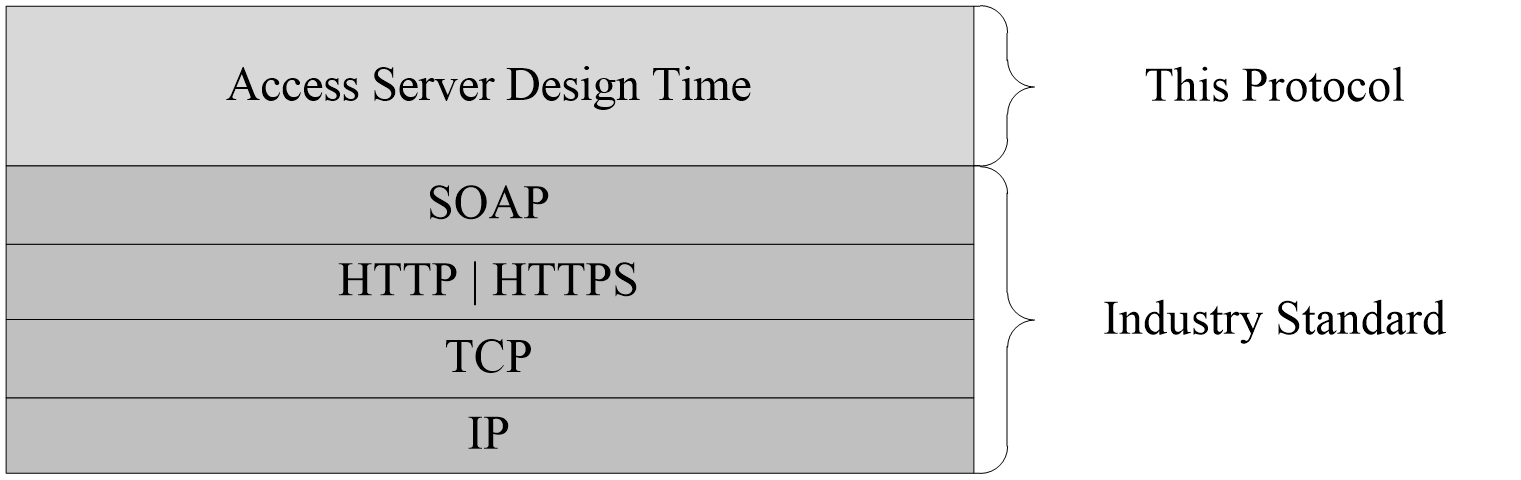 Figure 1: This protocol in relation to other protocolsPrerequisites/PreconditionsThis protocol operates against a site that is identified by a URI that is known by protocol clients. The protocol server endpoint is formed by appending "/_vti_bin/accsvc/ServerDesignService.asmx" to the URI of the site, for example: http://www.example.com/Repository/_vti_bin/accsvc/ServerDesignService.asmx.This protocol assumes that authentication has been performed by the underlying protocols.Applicability StatementThis protocol is applicable in the following scenarios:Creation of database applications that will be designed by using the Access Application Design Time Protocol, as described in [MS-AADT].Querying a protocol server for the Access Services Protocol Versions (section 3.1.1.1) it supports, which will then be used by various messages in both this protocol and the Access Application Design Time Protocol, as described in [MS-AADT].Versioning and Capability NegotiationThis document covers versioning issues in the following areas:Supported Transports: This protocol can be implemented by using transports that support sending SOAP version 1.2 messages, as specified in section 2.1.Protocol Versions: The only message this protocol versions is the CreateApplication message specified in section 3.1.4.1, which is specified by an Access Services Protocol Version (section 3.1.1.1). All other messages are not versioned.Capability Negotiation: When calling CreateApplication, the protocol client sends a list of Access Services Protocol Versions it supports, as specified in section 3.1.4.1.3.1. The protocol server chooses one and includes its choice with its response to the protocol client, as specified in section 3.1.4.1.3.3. Alternatively, a protocol client retrieves the Access Services Protocol Versions the protocol server supports by calling GetServerInformation, as specified in section 3.1.4.2.Vendor-Extensible FieldsNone.Standards AssignmentsNone.MessagesIn the following sections, the schema definition might be less restrictive than the processing rules imposed by the protocol. The WSDL in this specification matches the WSDL that shipped with the product and provides a base description of the schema. The text that introduces the WSDL specifies additional restrictions that reflect actual Microsoft product behavior. For example, the schema definition might allow for an element to be empty, null, or not present but the behavior of the protocol as specified restricts the same elements to being non-empty, not null and present.TransportMessages MUST be transported by using SOAP version 1.2, as specified in [SOAP1.2-1/2007] and [SOAP1.2-2/2007], over HTTP, as specified in [RFC2616], or HTTPS, as specified in [RFC2818].Common Message SyntaxThis section contains common definitions used by this protocol. The syntax of the definitions uses XML schema as defined in [XMLSCHEMA1] and [XMLSCHEMA2], and WSDL as defined in [WSDL].NamespacesThis specification defines and references various XML namespaces using the mechanisms specified in [XMLNS]. Although this specification associates a specific XML namespace prefix for each XML namespace that is used, the choice of any particular XML namespace prefix is implementation-specific and not significant for interoperability.MessagesThis specification does not define any common WSDL message definitions.ElementsThis specification does not define any common XML schema element definitions.Complex TypesThe following table summarizes the set of common XML schema complex type definitions defined by this specification. XML schema complex type definitions that are specific to a particular operation are described with the operation.ProtocolVersionListNamespace: http://schemas.microsoft.com/office/Access/2010/11/Server/WebServices/ServerDesignServiceA sequence of Access Services Protocol Versions, as specified by section 3.1.1.1.<xs:complexType name="ProtocolVersionList" xmlns:xs="http://www.w3.org/2001/XMLSchema">  <xs:sequence>    <xs:element minOccurs="0" maxOccurs="unbounded" name="ProtocolVersion" type="xs:string"/>  </xs:sequence></xs:complexType>ProtocolVersion: A string ([XMLSCHEMA2] section 3.2.1) that specifies an Access Services Protocol Version (section 3.1.1.1). MUST be present.ServiceResultNamespace: http://schemas.microsoft.com/office/Access/2010/11/Server/WebServices/ServerDesignServiceThe base complex type extended by all response messages defined in this protocol.<xs:complexType name="ServiceResult" xmlns:xs="http://www.w3.org/2001/XMLSchema">  <xs:sequence>    <xs:element minOccurs="1" maxOccurs="1" name="Warning" nillable="true" type="tns:ServiceWarning"/>  </xs:sequence></xs:complexType>Warning: A ServiceWarning (section 2.2.4.3) that specifies additional information that accompanies the response. MUST be nil as specified by [XMLSCHEMA1] section 2.6.2 in all responses returned by this protocol.ServiceWarningNamespace: http://schemas.microsoft.com/office/Access/2010/11/Server/WebServices/ServerDesignServiceSpecifies additional information as part of a successful response from the protocol server.<xs:complexType name="ServiceWarning" xmlns:xs="http://www.w3.org/2001/XMLSchema">  <xs:attribute name="Code" type="xs:string"/>  <xs:attribute name="Message" type="xs:string"/></xs:complexType>Code: A string ([XMLSCHEMA2] section 3.2.1) that specifies an identifier of the warning, similar to a SOAP fault code. Message: A string ([XMLSCHEMA2] section 3.2.1) that specifies a message that corresponds to the Code. The value of this message is implementation-dependent. Simple TypesThis specification does not define any common XML schema simple type definitions.AttributesThis specification does not define any common XML schema attribute definitions.GroupsThis specification does not define any common XML schema group definitions.Attribute GroupsThis specification does not define any common XML schema attribute group definitions.Protocol DetailsThe client side of this protocol is simply a pass-through. No additional timers or other state is required on the client side of this protocol. Calls made by the higher-layer protocol or application are passed directly to the transport, and the results returned by the transport are passed directly back to the higher-layer protocol or application.Server DetailsAbstract Data ModelThis section describes a conceptual model of possible data organization that an implementation maintains to participate in this protocol. The described organization is provided to facilitate the explanation of how the protocol behaves. This document does not mandate that implementations adhere to this model as long as their external behavior is consistent with that described in this document.Access Services Protocol VersionThe Access Services Protocol Version is a token from the protocol server that the protocol client and server use to determine whether they are using compatible versions of the protocol. MUST be a string ([XMLSCHEMA2] section 3.2.1). MUST be one of the following values:Individual database applications created using the CreateApplication method (section 3.1.4.1) MAY further restrict which protocol versions can be used when interacting with them. A protocol server can limit a database application to interact only with the Access Services Protocol Version with which it was created. Alternatively, the protocol server can change the set of Access Services Protocol Versions with which a database application will interact if there is a need to interact with protocol clients that support different Access Services Protocol Versions than the protocol client that created the database application. Operations specifying an Access Services Protocol Version which are being performed on database applications that do not support the given value MUST return a SOAP fault with the value "AppNotCompatibleWithServer" in the Value node of the Subcode element.TimersNone.InitializationNone.Message Processing Events and Sequencing RulesThe following table summarizes the list of operations as defined by this specification.CreateApplicationThis operation creates a new database application under the current site.The following is the WSDL port type specification of the CreateApplication WSDL operation.<wsdl:operation name="CreateApplication" xmlns:wsdl="http://schemas.xmlsoap.org/wsdl/">  <wsdl:input message="tns:CreateApplicationSoapIn"/>  <wsdl:output message="tns:CreateApplicationSoapOut"/></wsdl:operation>The client sends a CreateApplicationSoapIn (section 3.1.4.1.1.1) request message and the server responds with a CreateApplicationSoapOut (section 3.1.4.1.1.2) response message upon successful completion of creating the database application. The protocol server MUST respond with a SOAP fault if an error occurs on the protocol server during this operation.MessagesThe following table summarizes the set of WSDL message definitions that are specific to this operation.CreateApplicationSoapInThe request WSDL message for the CreateApplication WSDL operation.The SOAP action value is:http://schemas.microsoft.com/office/Access/2010/11/Server/WebServices/ServerDesignService/CreateApplicationThe SOAP body contains the CreateApplication element.CreateApplicationSoapOutThe response WSDL message for the CreateApplication WSDL operation.The SOAP body contains the CreateApplicationResponse element.ElementsThe following table summarizes the XML schema element definitions that are specific to this operation.CreateApplicationThe CreateApplication element specifies the input data for the CreateApplication WSDL operation.<xs:element name="CreateApplication" xmlns:xs="http://www.w3.org/2001/XMLSchema">  <xs:complexType>    <xs:sequence>      <xs:element minOccurs="0" maxOccurs="1" name="parameters" type="tns:CreateApplicationParameters"/>    </xs:sequence>  </xs:complexType></xs:element>parameters: A CreateApplicationParameters element (section 3.1.4.1.3.1) that specifies the information that the protocol server needs to create a new database application. MUST be present.CreateApplicationResponseThe CreateApplicationResponse element specifies the result data for the CreateApplication WSDL operation.<xs:element name="CreateApplicationResponse" xmlns:xs="http://www.w3.org/2001/XMLSchema">  <xs:complexType>    <xs:sequence>      <xs:element minOccurs="0" maxOccurs="1" name="CreateApplicationResult" type="tns:CreateAppResult"/>    </xs:sequence>  </xs:complexType></xs:element>CreateApplicationResult:  A CreateAppResult element (section 3.1.4.1.3.3) that specifies information about a newly created database application for the protocol client to use. MUST be present.Complex TypesThe following table summarizes the XML schema complex type definitions that are specific to this operation.CreateApplicationParametersNamespace: http://schemas.microsoft.com/office/Access/2010/11/Server/WebServices/ServerDesignServiceSpecifies the information that the protocol server needs in order to create a database application.<xs:complexType name="CreateApplicationParameters" xmlns:xs="http://www.w3.org/2001/XMLSchema">  <xs:complexContent mixed="false">    <xs:extension base="tns:ServiceParameters">      <xs:sequence>        <xs:element minOccurs="0" maxOccurs="1" name="Collation" type="tns:Collation"/>        <xs:element minOccurs="0" maxOccurs="1" name="ProtocolVersionOptions" type="tns:ProtocolVersionList"/>        <xs:element minOccurs="0" maxOccurs="1" name="AppProperties" type="tns:AppPropertiesList"/>      </xs:sequence>      <xs:attribute name="Name" type="xs:string"/>    </xs:extension>  </xs:complexContent></xs:complexType>Collation: A Collation element (section 3.1.4.1.3.2) that specifies the collation to use in the new database application. MUST be present.ProtocolVersionOptions: A ProtocolVersionList (section 2.2.4.1) element in which each ProtocolVersion element specifies an Access Services Protocol Version (section 3.1.1.1) that the protocol client supports. MUST be present.AppProperties: MUST be ignored. Name: A string ([XMLSCHEMA2] section 3.2.1) that specifies the name of the new database application. MUST be present.CollationNamespace: http://schemas.microsoft.com/office/Access/2010/11/Server/WebServices/ServerDesignServiceSpecifies collation information.<xs:complexType name="Collation" xmlns:xs="http://www.w3.org/2001/XMLSchema">  <xs:attribute name="Culture" type="xs:string"/>  <xs:attribute name="CaseSensitive" type="xs:boolean"/>  <xs:attribute name="AccentSensitive" type="xs:boolean"/>  <xs:attribute name="KanaSensitive" type="xs:boolean"/>  <xs:attribute name="WidthSensitive" type="xs:boolean"/>  <xs:attribute name="UseSupplementaryCharacters" type="xs:boolean" use="required"/></xs:complexType>Culture: A string ([XMLSCHEMA2] section 3.2.1) that specifies the culture name of the collation. MUST be formatted as specified by [RFC4646]. MUST be present.CaseSensitive: A boolean ([XMLSCHEMA2] section 3.2.2) that specifies whether the collation distinguishes between uppercase and lowercase letters. If omitted, the protocol server uses a default selection based on the Culture attribute.AccentSensitive: A boolean ([XMLSCHEMA2] section 3.2.2) that specifies whether the collation distinguishes between characters with accents and those without. If omitted, the protocol server uses a default selection based on the Culture attribute.KanaSensitive: A boolean ([XMLSCHEMA2] section 3.2.2) that specifies whether the collation distinguishes between the two types of Japanese kana characters: hiragana and katakana. If omitted, the protocol server uses a default selection based on the Culture attribute.WidthSensitive: A boolean ([XMLSCHEMA2] section 3.2.2) that specifies whether the collation distinguishes between single-byte characters and the same characters when they are represented as double-byte characters. If omitted, the protocol server uses a default selection based on the Culture attribute.UseSupplementaryCharacters: A boolean ([XMLSCHEMA2] section 3.2.2) that specifies whether the collation uses surrogate pairs.CreateAppResultNamespace: http://schemas.microsoft.com/office/Access/2010/11/Server/WebServices/ServerDesignServiceSpecifies information about the database application that was created in response to the request from the protocol client.<xs:complexType name="CreateAppResult" xmlns:xs="http://www.w3.org/2001/XMLSchema">  <xs:complexContent mixed="false">    <xs:extension base="tns:ServiceResult">      <xs:sequence>        <xs:element minOccurs="0" maxOccurs="1" name="ApplicationUrl" type="xs:string"/>      </xs:sequence>      <xs:attribute name="ProtocolVersion" type="xs:string"/>      <xs:attribute name="AlternateUrl" type="xs:string"/>      <xs:attribute name="ApplicationCulture" type="xs:string"/>      <xs:attribute name="DatabaseName" type="xs:string"/>      <xs:attribute name="DataServerName" type="xs:string"/>      <xs:attribute name="RequestIPAddress" type="xs:string"/>      <xs:attribute name="IsFirewallRestricted" type="xs:boolean" use="required"/>      <xs:attribute name="IsDataConnectivitySupported" type="xs:boolean" use="required"/>      <xs:attribute name="IsSendEmailSupported" type="xs:boolean" use="required"/>      <xs:attribute name="PackageAppTitle" type="xs:string"/>      <xs:attribute name="PackageAppVersion" type="xs:string"/>      <xs:attribute name="PackageIsLocked" type="xs:boolean" use="required"/>    </xs:extension>  </xs:complexContent></xs:complexType>ApplicationUrl: A string ([XMLSCHEMA2] section 3.2.1) that specifies the fully qualified URL to the database application that was successfully created. MUST be present.ProtocolVersion: An Access Services Protocol Version (section 3.1.1.1) that specifies the best match between the versions supported by the protocol client and the protocol server, as determined by the protocol server implementation. MUST be one of the values in the ProtocolVersionOptions of the CreateApplicationParameters (section 3.1.4.1.3.1) that is sent with the request from the protocol client. MUST also be one of the values that would be returned by the protocol server from a call to GetServerInformation (section 3.1.4.2) in the AcceptedProtocolVersions of a GetServerInfoResult (section 3.1.4.2.3.1).AlternateUrl: A string ([XMLSCHEMA2] section 3.2.1) that specifies an alternate fully qualified URL at which the application can be accessed. The alternate URL MAY be a friendly or shortened version of the application's URL. MUST be present.ApplicationCulture:  A string ([XMLSCHEMA2] section 3.2.1) attribute that specifies the culture name of the application. MUST be formatted as specified by [RFC4646]. MUST be present. DatabaseName: A string ([XMLSCHEMA2] section 3.2.1) attribute that specifies the name of the backend database that contains the application. The database is located on the server specified by DataServerName. MUST be present. DataServerName: A string ([XMLSCHEMA2] section 3.2.1) attribute that specifies the name of the server on which the database specified by DatabaseName resides. MUST be present. RequestIPAddress: A string ([XMLSCHEMA2] section 3.2.1) attribute that specifies the IP address from which the protocol server received the CreateApplication request. MUST be either an IPv6 address in string format ([RFC4291] section 2.2) or an IPv4 address in string format ([RFC1123] section 2.1). MUST be present. IsFirewallRestricted: A boolean ([XMLSCHEMA2] section 3.2.2) attribute that specifies whether connections to the application are restricted by a firewall on the server. MUST be present. IsDataConnectivitySupported: A boolean ([XMLSCHEMA2] section 3.2.2) attribute that specifies whether external connections to the application are enabled. MUST be present. IsSendEmailSupported:  A boolean ([XMLSCHEMA2] section 3.2.2) attribute that specifies whether the SendEmail data macro action is enabled in the application. MUST be present.PackageAppTitle: A string ([XMLSCHEMA2] section 3.2.1) attribute that specifies the title of the application package. MUST be present. See description of PackageAppTitle ([MS-AADT] section 3.1.4.4.3.2).PackageAppVersion: A string ([XMLSCHEMA2] section 3.2.1) that specifies the version of the application package. MUST be present. See description of PackageAppVersion ([MS-AADT] section 3.1.4.4.3.2).PackageIsLocked: A boolean ([XMLSCHEMA2] section 3.2.2) that specifies whether customization of the application package is disabled. MUST be present. See description of PackageIsLocked ([MS-AADT] section 3.1.4.4.3.2).ServiceParametersNamespace: http://schemas.microsoft.com/office/Access/2010/11/Server/WebServices/ServerDesignServiceA base complex type extended by CreateApplicationParameters (section 3.1.4.1.3.1).<xs:complexType name="ServiceParameters" xmlns:xs="http://www.w3.org/2001/XMLSchema"/>Simple TypesNone.AttributesNone.GroupsNone.Attribute GroupsNone.GetServerInformationThis operation retrieves information about the protocol server.The following is the WSDL port type specification of the GetServerInformation WSDL operation.<wsdl:operation name="GetServerInformation" xmlns:wsdl="http://schemas.xmlsoap.org/wsdl/">  <wsdl:input message="tns:GetServerInformationSoapIn"/>  <wsdl:output message="tns:GetServerInformationSoapOut"/></wsdl:operation>The client sends a GetServerInformationSoapIn (section 3.1.4.2.1.1) request message and the server responds with a GetServerInformationSoapOut (section 3.1.4.2.1.2) response message upon successful completion. The protocol server MUST respond with a SOAP fault if an error occurs on the protocol server during this operation.MessagesThe following table summarizes the set of WSDL message definitions that are specific to this operation.GetServerInformationSoapInThe request WSDL message for the GetServerInformation WSDL operation.The SOAP action value is:http://schemas.microsoft.com/office/Access/2010/11/Server/WebServices/ServerDesignService/GetServerInformationThe SOAP body contains the GetServerInformation element.GetServerInformationSoapOutThe response WSDL message for the GetServerInformation WSDL operation.The SOAP body contains the GetServerInformationResponse element.ElementsThe following table summarizes the XML schema element definitions that are specific to this operation.GetServerInformationThe GetServerInformation element specifies the input data for the GetServerInformation WSDL operation.<xs:element name="GetServerInformation" xmlns:xs="http://www.w3.org/2001/XMLSchema">  <xs:complexType/></xs:element>GetServerInformationResponseThe GetServerInformationResponse element specifies the result data for the GetServerInformation WSDL operation.<xs:element name="GetServerInformationResponse" xmlns:xs="http://www.w3.org/2001/XMLSchema">  <xs:complexType>    <xs:sequence>      <xs:element minOccurs="0" maxOccurs="1" name="GetServerInformationResult" type="tns:GetServerInfoResult"/>    </xs:sequence>  </xs:complexType></xs:element>GetServerInformationResult: A GetServerInfoResult (section 3.1.4.2.3.1) that specifies information about the protocol server. MUST be present.Complex TypesThe following table summarizes the XML schema complex type definitions that are specific to this operation.GetServerInfoResultNamespace: http://schemas.microsoft.com/office/Access/2010/11/Server/WebServices/ServerDesignServiceSpecifies information about the protocol server.<xs:complexType name="GetServerInfoResult" xmlns:xs="http://www.w3.org/2001/XMLSchema">  <xs:complexContent mixed="false">    <xs:extension base="tns:ServiceResult">      <xs:sequence>        <xs:element minOccurs="0" maxOccurs="1" name="AcceptedProtocolVersions" type="tns:ProtocolVersionList"/>      </xs:sequence>    </xs:extension>  </xs:complexContent></xs:complexType>AcceptedProtocolVersions:  A ProtocolVersionList (section 2.2.4.1) element in which each ProtocolVersion element specifies an Access Services Protocol Version (section 3.1.1.1) that the protocol server supports. MUST be present.Simple TypesNone.AttributesNone.GroupsNone.Attribute GroupsNone.Timer EventsNone.Other Local EventsNone.Protocol ExamplesUse CreateApplication to create a database applicationThis example describes how to use CreateApplication, as described in section 3.1.4.1, to create a new database application.The protocol client sends the following message to the protocol server using an HTTP POST to http://www.example.com/_vti_bin/accsvc/ServerDesignService.asmx to create a new database application called "exampleapplication":<?xml version="1.0" encoding="UTF-8"?><soap12:Envelope xmlns:xsi="http://www.w3.org/2001/XMLSchema-instance" xmlns:soap12="http://www.w3.org/2003/05/soap-envelope">  <soap12:Body>    <CreateApplication xmlns="http://schemas.microsoft.com/office/Access/2010/11/Server/WebServices/ServerDesignService">      <parameters Name="exampleapplication" Template="">        <Collation Culture="en-US" CaseSensitive="false" AccentSensitive="true" KanaSensitive="false" WidthSensitive="false" UseSupplementaryCharacters="false" />        <ProtocolVersionOptions>          <ProtocolVersion>15.0.24.0</ProtocolVersion>        </ProtocolVersionOptions>      </parameters>    </CreateApplication>  </soap12:Body></soap12:Envelope>In this example, the protocol client requests the protocol server to create an English (US) database application with a collation that is case insensitive and accent sensitive.The protocol server responds with the following message:<?xml version="1.0" encoding="utf-8"?><soap:Envelope xmlns:soap="http://www.w3.org/2003/05/soap-envelope" xmlns:xsi="http://www.w3.org/2001/XMLSchema-instance">  <soap:Body>    <CreateApplicationResponse xmlns="http://schemas.microsoft.com/office/Access/2010/11/Server/WebServices/ServerDesignService">      <CreateApplicationResult ProtocolVersion="15.0.24.0">        <Warning xsi:nil="true" />        <ApplicationUrl>http://www.example.com/exampleapplication</ApplicationUrl>      </CreateApplicationResult>    </CreateApplicationResponse>  </soap:Body></soap:Envelope>In this example, the ApplicationUrl element contains the fully qualified URL of the successfully created database application.SecuritySecurity Considerations for ImplementersNone.Index of Security ParametersNone.Appendix A: Full WSDLFor ease of implementation, the full WSDL is provided in this appendix.<?xml version="1.0" encoding="UTF-8"?><wsdl:definitions xmlns:soap12="http://schemas.xmlsoap.org/wsdl/soap12/" xmlns:http="http://schemas.xmlsoap.org/wsdl/http/" xmlns:tns="http://schemas.microsoft.com/office/Access/2010/11/Server/WebServices/ServerDesignService" xmlns:soap="http://schemas.xmlsoap.org/wsdl/soap/" xmlns:xs="http://www.w3.org/2001/XMLSchema" targetNamespace="http://schemas.microsoft.com/office/Access/2010/11/Server/WebServices/ServerDesignService" xmlns:wsdl="http://schemas.xmlsoap.org/wsdl/">  <wsdl:types>    <xs:schema elementFormDefault="qualified" targetNamespace="http://schemas.microsoft.com/office/Access/2010/11/Server/WebServices/ServerDesignService">      <xs:element name="GetServerInformation">        <xs:complexType/>      </xs:element>      <xs:element name="GetServerInformationResponse">        <xs:complexType>          <xs:sequence>            <xs:element minOccurs="0" maxOccurs="1" name="GetServerInformationResult" type="tns:GetServerInfoResult"/>          </xs:sequence>        </xs:complexType>      </xs:element>      <xs:complexType name="GetServerInfoResult">        <xs:complexContent mixed="false">          <xs:extension base="tns:ServiceResult">            <xs:sequence>              <xs:element minOccurs="0" maxOccurs="1" name="AcceptedProtocolVersions" type="tns:ProtocolVersionList"/>            </xs:sequence>          </xs:extension>        </xs:complexContent>      </xs:complexType>      <xs:complexType name="ServiceResult">        <xs:sequence>          <xs:element minOccurs="1" maxOccurs="1" name="Warning" nillable="true" type="tns:ServiceWarning"/>        </xs:sequence>      </xs:complexType>      <xs:complexType name="ServiceWarning">        <xs:attribute name="Code" type="xs:string"/>        <xs:attribute name="Message" type="xs:string"/>      </xs:complexType>      <xs:complexType name="ProtocolVersionList">        <xs:sequence>          <xs:element minOccurs="0" maxOccurs="unbounded" name="ProtocolVersion" type="xs:string"/>        </xs:sequence>      </xs:complexType>      <xs:element name="CreateApplication">        <xs:complexType>          <xs:sequence>            <xs:element minOccurs="0" maxOccurs="1" name="parameters" type="tns:CreateApplicationParameters"/>          </xs:sequence>        </xs:complexType>      </xs:element>      <xs:complexType name="CreateApplicationParameters">        <xs:complexContent mixed="false">          <xs:extension base="tns:ServiceParameters">            <xs:sequence>              <xs:element minOccurs="0" maxOccurs="1" name="Collation" type="tns:Collation"/>              <xs:element minOccurs="0" maxOccurs="1" name="ProtocolVersionOptions" type="tns:ProtocolVersionList"/>              <xs:element minOccurs="0" maxOccurs="1" name="AppProperties" type="tns:AppPropertiesList"/>            </xs:sequence>            <xs:attribute name="Name" type="xs:string"/>          </xs:extension>        </xs:complexContent>      </xs:complexType>      <xs:complexType name="ServiceParameters"/>      <xs:complexType name="Collation">        <xs:attribute name="Culture" type="xs:string"/>        <xs:attribute name="CaseSensitive" type="xs:boolean"/>        <xs:attribute name="AccentSensitive" type="xs:boolean"/>        <xs:attribute name="KanaSensitive" type="xs:boolean"/>        <xs:attribute name="WidthSensitive" type="xs:boolean"/>        <xs:attribute name="UseSupplementaryCharacters" type="xs:boolean" use="required"/>      </xs:complexType>      <xs:complexType name="AppPropertiesList">        <xs:sequence>          <xs:element minOccurs="0" maxOccurs="unbounded" name="AppProperty" type="tns:AppProperty"/>        </xs:sequence>      </xs:complexType>      <xs:complexType name="AppProperty">        <xs:attribute name="Name" type="xs:string"/>        <xs:attribute name="Value" type="xs:string"/>      </xs:complexType>      <xs:element name="CreateApplicationResponse">        <xs:complexType>          <xs:sequence>            <xs:element minOccurs="0" maxOccurs="1" name="CreateApplicationResult" type="tns:CreateAppResult"/>          </xs:sequence>        </xs:complexType>      </xs:element>      <xs:complexType name="CreateAppResult">        <xs:complexContent mixed="false">          <xs:extension base="tns:ServiceResult">            <xs:sequence>              <xs:element minOccurs="0" maxOccurs="1" name="ApplicationUrl" type="xs:string"/>            </xs:sequence>            <xs:attribute name="ProtocolVersion" type="xs:string"/>            <xs:attribute name="AlternateUrl" type="xs:string"/>            <xs:attribute name="ApplicationCulture" type="xs:string"/>            <xs:attribute name="DatabaseName" type="xs:string"/>            <xs:attribute name="DataServerName" type="xs:string"/>            <xs:attribute name="RequestIPAddress" type="xs:string"/>            <xs:attribute name="IsFirewallRestricted" type="xs:boolean" use="required"/>            <xs:attribute name="IsDataConnectivitySupported" type="xs:boolean" use="required"/>            <xs:attribute name="IsSendEmailSupported" type="xs:boolean" use="required"/>            <xs:attribute name="PackageAppTitle" type="xs:string"/>            <xs:attribute name="PackageAppVersion" type="xs:string"/>            <xs:attribute name="PackageIsLocked" type="xs:boolean" use="required"/>          </xs:extension>        </xs:complexContent>      </xs:complexType>    </xs:schema>  </wsdl:types>  <wsdl:portType name="ServerDesignServiceSoap">    <wsdl:operation name="GetServerInformation">      <wsdl:input message="tns:GetServerInformationSoapIn"/>      <wsdl:output message="tns:GetServerInformationSoapOut"/>    </wsdl:operation>    <wsdl:operation name="CreateApplication">      <wsdl:input message="tns:CreateApplicationSoapIn"/>      <wsdl:output message="tns:CreateApplicationSoapOut"/>    </wsdl:operation>  </wsdl:portType>  <wsdl:binding name="ServerDesignServiceSoap" type="tns:ServerDesignServiceSoap">    <soap:binding transport="http://schemas.xmlsoap.org/soap/http"/>    <wsdl:operation name="GetServerInformation">      <soap:operation soapAction="http://schemas.microsoft.com/office/Access/2010/11/Server/WebServices/ServerDesignService/GetServerInformation" style="document"/>      <wsdl:input>        <soap:body use="literal"/>      </wsdl:input>      <wsdl:output>        <soap:body use="literal"/>      </wsdl:output>    </wsdl:operation>    <wsdl:operation name="CreateApplication">      <soap:operation soapAction="http://schemas.microsoft.com/office/Access/2010/11/Server/WebServices/ServerDesignService/CreateApplication" style="document"/>      <wsdl:input>        <soap:body use="literal"/>      </wsdl:input>      <wsdl:output>        <soap:body use="literal"/>      </wsdl:output>    </wsdl:operation>  </wsdl:binding>  <wsdl:binding name="ServerDesignServiceSoap12" type="tns:ServerDesignServiceSoap">    <soap12:binding transport="http://schemas.xmlsoap.org/soap/http"/>    <wsdl:operation name="GetServerInformation">      <soap12:operation soapAction="http://schemas.microsoft.com/office/Access/2010/11/Server/WebServices/ServerDesignService/GetServerInformation" style="document"/>      <wsdl:input>        <soap12:body use="literal"/>      </wsdl:input>      <wsdl:output>        <soap12:body use="literal"/>      </wsdl:output>    </wsdl:operation>    <wsdl:operation name="CreateApplication">      <soap12:operation soapAction="http://schemas.microsoft.com/office/Access/2010/11/Server/WebServices/ServerDesignService/CreateApplication" style="document"/>      <wsdl:input>        <soap12:body use="literal"/>      </wsdl:input>      <wsdl:output>        <soap12:body use="literal"/>      </wsdl:output>    </wsdl:operation>  </wsdl:binding>  <wsdl:message name="CreateApplicationSoapIn">    <wsdl:part name="parameters" element="tns:CreateApplication"/>  </wsdl:message>  <wsdl:message name="CreateApplicationSoapOut">    <wsdl:part name="parameters" element="tns:CreateApplicationResponse"/>  </wsdl:message>  <wsdl:message name="GetServerInformationSoapIn">    <wsdl:part name="parameters" element="tns:GetServerInformation"/>  </wsdl:message>  <wsdl:message name="GetServerInformationSoapOut">    <wsdl:part name="parameters" element="tns:GetServerInformationResponse"/>  </wsdl:message></wsdl:definitions>Appendix B: Product BehaviorThe information in this specification is applicable to the following Microsoft products or supplemental software. References to product versions include updates to those products.Microsoft Access 2013Microsoft SharePoint Server 2013Microsoft Access 2016Microsoft SharePoint Server 2016Microsoft Access 2019Microsoft SharePoint Server 2019Microsoft Access 2021 Exceptions, if any, are noted in this section. If an update version, service pack or Knowledge Base (KB) number appears with a product name, the behavior changed in that update. The new behavior also applies to subsequent updates unless otherwise specified. If a product edition appears with the product version, behavior is different in that product edition.Unless otherwise specified, any statement of optional behavior in this specification that is prescribed using the terms "SHOULD" or "SHOULD NOT" implies product behavior in accordance with the SHOULD or SHOULD NOT prescription. Unless otherwise specified, the term "MAY" implies that the product does not follow the prescription.Change TrackingThis section identifies changes that were made to this document since the last release. Changes are classified as Major, Minor, or None. The revision class Major means that the technical content in the document was significantly revised. Major changes affect protocol interoperability or implementation. Examples of major changes are:A document revision that incorporates changes to interoperability requirements.A document revision that captures changes to protocol functionality.The revision class Minor means that the meaning of the technical content was clarified. Minor changes do not affect protocol interoperability or implementation. Examples of minor changes are updates to clarify ambiguity at the sentence, paragraph, or table level.The revision class None means that no new technical changes were introduced. Minor editorial and formatting changes may have been made, but the relevant technical content is identical to the last released version.The changes made to this document are listed in the following table. For more information, please contact dochelp@microsoft.com.IndexAAbstract data model   server 14      Access services ProtocolVersion token 14Applicability 9Attribute groups 13Attributes 13CCapability negotiation 9Change tracking 29Complex types 12   ProtocolVersionList 12   ServiceResult 12   ServiceWarning 12DData model - abstract   server 14      Access services ProtocolVersion token 14EEvents   local - server 22   timer - server 22Examples   use CreateApplication to create a database application 23FFields - vendor-extensible 10Full WSDL 25GGlossary 6Groups 13IImplementer - security considerations 24Index of security parameters 24Informative references 9Initialization   server 14Introduction 6LLocal events   server 22MMessage processing   server 15Messages   attribute groups 13   attributes 13   complex types 12   elements 11   enumerated 11   groups 13   namespaces 11   ProtocolVersionList complex type 12   ServiceResult complex type 12   ServiceWarning complex type 12   simple types 13   syntax 11   transport 11NNamespaces 11Normative references 8OOperations   CreateApplication 15   GetServerInformation 20Overview (synopsis) 9PParameters - security index 24Preconditions 9Prerequisites 9Product behavior 28Protocol Details   overview 14ProtocolVersion token 14ProtocolVersionList complex type 12RReferences 7   informative 9   normative 8Relationship to other protocols 9SSecurity   implementer considerations 24   parameter index 24Sequencing rules   server 15Server   abstract data model 14      Access services ProtocolVersion token 14   CreateApplication operation 15   GetServerInformation operation 20   initialization 14   local events 22   message processing 15   sequencing rules 15   timer events 22   timers 14ServiceResult complex type 12ServiceWarning complex type 12Simple types 13Standards assignments 10Syntax   messages - overview 11TTimer events   server 22Timers   server 14Tracking changes 29Transport 11Types   complex 12   simple 13UUse CreateApplication to create a database application example 23VVendor-extensible fields 10Versioning 9WWSDL 25DateRevision HistoryRevision ClassComments1/20/20120.1NewReleased new document.4/11/20120.1NoneNo changes to the meaning, language, or formatting of the technical content.7/16/20120.1NoneNo changes to the meaning, language, or formatting of the technical content.9/12/20120.1NoneNo changes to the meaning, language, or formatting of the technical content.10/8/20121.0MajorSignificantly changed the technical content.2/11/20131.0NoneNo changes to the meaning, language, or formatting of the technical content.7/30/20131.0NoneNo changes to the meaning, language, or formatting of the technical content.11/18/20131.0NoneNo changes to the meaning, language, or formatting of the technical content.2/10/20141.0NoneNo changes to the meaning, language, or formatting of the technical content.4/30/20141.0NoneNo changes to the meaning, language, or formatting of the technical content.7/31/20141.0NoneNo changes to the meaning, language, or formatting of the technical content.10/30/20141.0NoneNo changes to the meaning, language, or formatting of the technical content.2/26/20162.0MajorSignificantly changed the technical content.7/15/20162.0NoneNo changes to the meaning, language, or formatting of the technical content.9/14/20162.0NoneNo changes to the meaning, language, or formatting of the technical content.7/24/20183.0MajorSignificantly changed the technical content.10/1/20184.0MajorSignificantly changed the technical content.7/20/20215.0MajorSignificantly changed the technical content.PrefixNamespace URIReferencehttphttp://schemas.xmlsoap.org/wsdl/http/soaphttp://schemas.xmlsoap.org/wsdl/soap/[SOAP1.1]soap12http://schemas.xmlsoap.org/wsdl/soap12/[SOAP1.2-1/2007][SOAP1.2-2/2007]tnshttp://schemas.microsoft.com/office/Access/2010/11/Server/WebServices/ServerDesignServicewsdlhttp://schemas.xmlsoap.org/wsdl/[WSDL]xshttp://www.w3.org/2001/XMLSchema[XMLSCHEMA1/2][XMLSCHEMA2/2]Complex typeDescriptionProtocolVersionListA sequence of Access Services Protocol Versions, as specified by section 3.1.1.1.ServiceResultThe base complex type extended by all response messages defined in this protocol.ServiceWarningSpecifies additional information as part of a successful response from the protocol server.ValueMeaning15.0.21.0The protocol client and server are using the following XML namespaces: http://schemas.microsoft.com/office/accessservices/2010/12/application15.0.22.0The protocol client and server are using the following XML namespaces: http://schemas.microsoft.com/office/accessservices/2010/12/application15.0.23.0The protocol client and server are using the following XML namespaces: http://schemas.microsoft.com/office/accessservices/2010/12/application15.0.24.0The protocol client and server are using the following XML namespaces: http://schemas.microsoft.com/office/accessservices/2010/12/applicationOperationDescriptionCreateApplicationThis operation creates a new database application under the current site.GetServerInformationThis operation retrieves information about the protocol server.MessageDescriptionCreateApplicationSoapInThe request WSDL message for the CreateApplication WSDL operation.CreateApplicationSoapOutThe response WSDL message for the CreateApplication WSDL operation.ElementDescriptionCreateApplicationThe input data for the CreateApplication WSDL operation.CreateApplicationResponseThe result data for the CreateApplication WSDL operation.Complex typeDescriptionCollationSpecifies a collation.CreateApplicationParametersSpecifies a database application to create.CreateAppResultSpecifies information about the database application created.ServiceParametersSpecifies values to a CreateApplication call.MessageDescriptionGetServerInformationSoapInThe request WSDL message for the GetServerInformation WSDL operation.GetServerInformationSoapOutThe response WSDL message for the GetServerInformation WSDL operation.ElementDescriptionGetServerInformationThe input data for the GetServerInformation WSDL operation.GetServerInformationResponseThe result data for the GetServerInformation WSDL operation.Complex typeDescriptionGetServerInfoResultSpecifies information about a protocol server.SectionDescriptionRevision class7 Appendix B: Product BehaviorUpdated list of supported products.Major